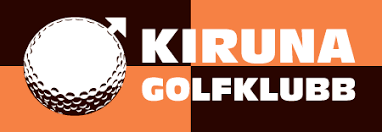 Föredragningslista enligt nedan1. Fastställande av röstlängd till mötet.
2. Fråga om mötet utlyst på rätt sätt.
3. Fastställande av föredragningslista.
4. Val av ordförande samt sekreterare för mötet.
5. Val av två protokolljusterare,tillika rösträknare,som jämte ordföranden skall justera mötesprotokollet.
6. a Styrelsens verksamhetsberättelse för det senaste verksamhetsåret.
b Styrelsens årsredovisning (resultat och balansräkning) för det senaste räkenskapsåret.
7. Revisorernas berättelse över styrelsens förvaltning under det senaste verksamhets och räkenskapsåret.
8. Fastställande av resultat och balansräkning samt disposition av överskott respektive underskott i enlighet med balansräkningen.
9. Fråga om ansvarsfrihet för styrelsen för den tid revisionen avser.
10.Behandling av styrelsens förslag och i rätt tid inkomna motioner.
11.Övriga frågor (information och diskussion)